Unit 1 – Matter							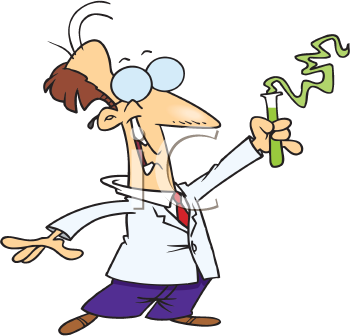 Georgia Performance StandardsSC1b: Identify substances based on chemical and physical properties.SCSh2: Use standards safety practices for all classroom laboratory and field investigations.SCSh3: Identify and investigate problems s cientificaly.SCSh4: Use tools and instruments for observing, measuring, and manipulating scientific equipment and materials.SCSh6: Communicate scientific investigations and information clearly.SCSh8: Understand important features of the process of scientific inquiry.AgendaHW - GPB videos:Physical and Chemical Properties and Changes: 									    http://www.gpb.org/chemistry-physics/chemistry/201#Classification of Matter: http://www.gpb.org/chemistry-physics/chemistry/202#Separation of Mixtures:  http://www.gpb.org/chemistry-physics/chemistry/203#CW and LabsCW States of Matter and Changing StatesCW Graphic Organizer on MatterProperties of Matter station labLipstick Chromatography Forensic Science LabSeparating a Heterogeneous Mixture Inquiry Lab